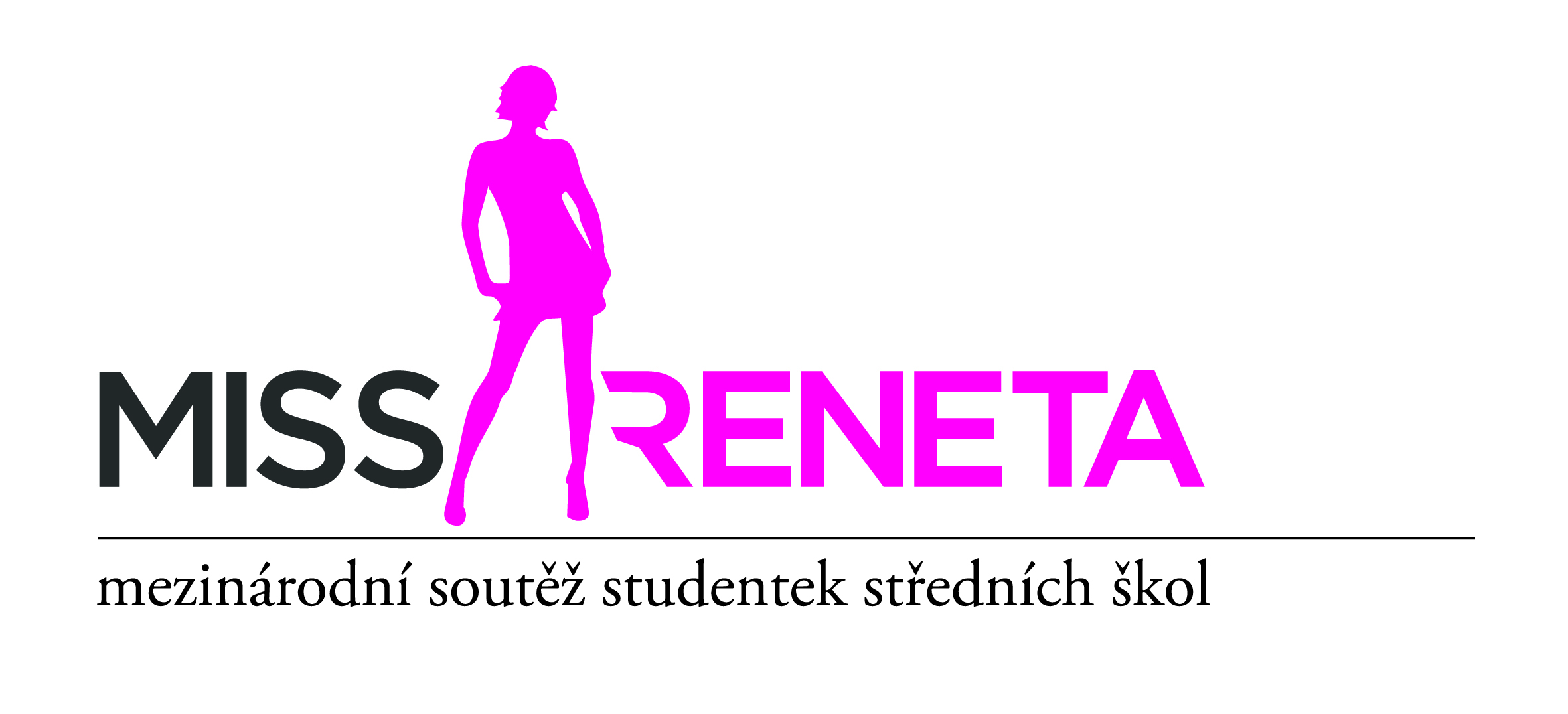 Střední škola
Havířov-Prostřední Sucháa partneři:Statutární město Havířov, CZMoravskoslezský kraj, CZŽilinský samosprávný kraj, SKMěstské kulturní středisko Havířov, CZvyzývají dívky ze středních škol k účastive 27. ročníku mezinárodní soutěže studentek středních škol MISS RENETA 2019 Virtuální ProměnyFinálový galavečer proběhne v pátek 5. 4. 2019 od 19.00 hodinv Kulturním domě Leoše Janáčka v Havířově-PodlesíProgramem provází: Jan ČenskýHosté: Vladimír Hron, Eliška Rusková, Vojta Drahokoupil a dalšíwww.missreneta.comPřihlaste se do 27. ročníkumezinárodní soutěže studentek středních školMISS RENETA 2019Dívky ze středních škol se mohou přihlásit odesláním elektronického formuláře na webových stránkách: www.missreneta.comPodmínkou účasti je navštěvovat ve školním roce 2018/2019 libovolný ročník některé z různých typů středních škol bez omezení země a regionu (gymnázium, průmyslovka, obchodní akademie, střední odborná škola, učiliště atd.). Dívky na základě podané přihlášky do soutěže obdrží pokyny k vybranému castingu.Termíny castingů MISS RENETA 2019 – neveřejná výběrová předkola:19. 1. 2019 - Žilina, SK (uzávěrka přihlášek do 18. 1. 2019)20. 1. 2019 - Praha, CZ (uzávěrka přihlášek do 19. 1. 2019)26. 1. 2019 -  Havířov, CZ (uzávěrka přihlášek do 25. 1. 2019)Předpokládané termíny soustředění vybraných 12 finalistek a 2 náhradnic:1. soustředění:   1. 2 -  6. 2. 20192. soustředění:   30. 3. - 5. 4. 2019Kontakty:Střední škola, Kapitána Jasioka 50/635, Havířov - Prostřední Suchá, PSČ 735 64, Česká republikatel.:+420 553 401 731 nebo 553 401 735mobil: +420 602 787 785 (hlavní garant soutěže)sekretariat@stredniskola-sucha.czwww.stredniskola-sucha.czwww.missreneta.comInformace ke konání jednotlivých castingů Vám budou zaslány na Váš e-mail po obdržení Vámi zaslané přihlášky do soutěže MISS RENETA 2019.